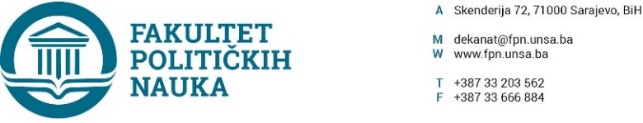 Na osnovu člana 108. Statuta Univerziteta u Sarajevu, a u vezi sa članovima  87. i 90. Zakona o javnim nabavkama (“Službeni glasnik BiH” broj: 39/14), člana 7. Pravilnika o postupku direktnog sporazuma Fakulteta političkih nauka u Sarajevu br. 02-1-291-1/17 od 11.04.2017.godine, Predračuna br. MP1-1/19 od 13.06.2019.zaključuje seUGOVOR O JAVNOJ NABAVCI Između ugovornih strana:Fakultet političkih nauka Univerziteta u Sarajevu, ulica Skenderija 72. ID broj: 4200088220009. U daljem tekstu: Ugovorni organ kog zastupa dekan prof.dr. Šaćir Filandra, iČlan 1.Predmet ovog ugovora je isporuka robe: Brava 8 cm cilindar/ključ - 10 komada; Brava 6,5 cm cilindar titan-  5 komada, Cilindar titan - 10 komada, Kvaka F-4 – 15 komada,  Kvaka F-60 – 1 komad, LED sijalica – 20 komada, Baterija usadna – 1 komad, ukupne vrijednosti 533,81 KM (bez PDV-a), odnosno 624,56 KM (sa PDV-om), a sve u skladu sa Predračunom br.:MP1-1/19 od 13.06.2019.godine. Cijene su fiksne i ne mogu se mijenjati ni pod kakvim uslovima.Član 2.Ugovorni organ se obavezuje da plaćanje računa sa uračunatim PDV-om izvrši u roku od 30 dana od dana ispostavljanja računa, a izvršilac se obavezuje isporučiti robu u roku od 7 dana od dana obostranog potpisivanja ovog ugovora.Član 3.Na sve što nije regulisano ovim ugovorom primjenit će se Zakon o obligacionim odnosima.Član 4.Ovaj ugovor je sačinjen u 4 (četiri) istovjetna primjerka od kojih svaka strana zadržava po 2 (dva).Sarajevo, 24.06.2019.godine.Broj:   01-3-33-34-3/2019ZA DAVAOCA USLUGA                                                    ZA UGOVORNI ORGAN                                                                          DIREKTOR                                                                              DEKAN____________________                                                          ______________________                   Ademaj Dževad                                                                          Prof.dr. Šaćir FilandraPonuđača “DINKOM EXPORT IMPORT” Društvo sa ograničenom odgovornošću za unutrašnju i spoljnu trgovinu i zastupanje, Igmanska 39, Vogošća 71320, ID broj: 4200394180002.  U daljem tekstu: Izvršilac, kog zastupa Ademaj Dževad.